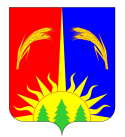 АДМИНИСТРАЦИЯЮРЛИНСКОГО МУНИЦИПАЛЬНОГО РАЙОНА П О С Т А Н О В Л Е Н И Е__.09.2018                                                                                                 № __В соответствии с Федеральным законом от 25 декабря 2008 г. № 273-ФЗ «О противодействии коррупции», Указом Президента Российской Федерации от 29 июня 2018 г. № 378 «О Национальном плане противодействия коррупции на 2018-2020 годы», Законом Пермского края от 30 декабря 2008 г. № 382-ПК «О противодействии коррупции в Пермском крае»,  и в целях реализации антикоррупционной политики, Администрация Юрлинского муниципального района  ПОСТАНОВЛЯЕТ:1. Утвердить прилагаемый План по противодействию коррупции в Администрации Юрлинского муниципального района на 2018-2020 годы (далее – План).2. Признать утратившим силу постановление Администрации Юрлинского муниципального района от 26.05.2016 № 145 «Об утверждении Плана по противодействию коррупции на 2016-2017 гг. Администрации Юрлинского муниципального района».3. Настоящее постановление вступает в силу с даты подписания и подлежит официальному опубликованию в информационном бюллетене «Вестник Юрлы» и размещению на официальном сайте Юрлинского муниципального района в сети Интернет.4.  Контроль за  исполнением постановления оставляю за собой.Глава района - глава Администрации района                                                          Т.М.Моисеева                                                                                                                                            УТВЕРЖДЕН                                                                                                                                            постановлением Администрации                                                                                                                                            Юрлинского муниципального района                                                                                                                                            от __.09.2018  № ___  ПЛАНпо противодействию коррупции в Администрации Юрлинского муниципального района на 2018-2020 годыОб утверждении Плана по противодействию коррупции в Администрации Юрлинского муниципального района№п\пМероприятияОтветственные исполнителиСрок выполненияОжидаемые результаты123451Совершенствование системы запретов, ограничений и требований, установленных в целях противодействия коррупцииСовершенствование системы запретов, ограничений и требований, установленных в целях противодействия коррупцииСовершенствование системы запретов, ограничений и требований, установленных в целях противодействия коррупцииСовершенствование системы запретов, ограничений и требований, установленных в целях противодействия коррупции1.1.Подготовка отчета о выполнении планов противодействия коррупции, его размещение в информационно-телекоммуникационной сети "Интернет" на официальном сайте в разделе «Противодействие коррупции»   Руководитель аппарата,Руководители структурных подразделений,Пресс-секретарьДо 1 февраля года, следующего за отчетнымПовышение открытости деятельности по противодействию коррупции, информирование населения о проводимых мероприятиях, достигнутых результатах1.2Представление информационных материалов и сведений в рамках антикоррупционного мониторинга Руководитель аппаратаВ установленные нормативными правовыми актами срокиВыработка предложений и принятие мер по совершенствованию работы 
по противодействию коррупции1.3Обеспечение взаимодействия 
с правоохранительными органами и иными государственными органами по вопросам противодействия коррупции в  Администрации Юрлинского муниципального районаГлава муниципального района,Руководители структурных подразделений,Руководитель аппарата,Муниципальные служащиеПо мере необходимости, 
в установленные нормативными правовыми актами срокиСвоевременное оперативное реагирование на коррупционные правонарушения 
и обеспечение соблюдения принципа неотвратимости юридической ответственности за коррупционные и иные правонарушения.2Обеспечение единообразного применения законодательства Российской Федерации о противодействии коррупции в целях повышения эффективности механизмов предотвращения и урегулирования конфликта интересовОбеспечение единообразного применения законодательства Российской Федерации о противодействии коррупции в целях повышения эффективности механизмов предотвращения и урегулирования конфликта интересовОбеспечение единообразного применения законодательства Российской Федерации о противодействии коррупции в целях повышения эффективности механизмов предотвращения и урегулирования конфликта интересовОбеспечение единообразного применения законодательства Российской Федерации о противодействии коррупции в целях повышения эффективности механизмов предотвращения и урегулирования конфликта интересов2.1Анализ сведений, представляемых при приеме на службу, лицами, претендующими на замещение муниципальной должности  (далее – муниципальные должности),   должности муниципальной службы   (далее – муниципальные служащие) и должности руководителя муниципального учрежденияРуководители структурных подразделенийРуководитель аппаратаПостоянноВыявление случаев нарушений требований антикоррупционного законодательства, в том числе в части конфликта интересов2.2Проведение проверок соблюдения требований о предотвращении и (или) урегулировании конфликта интересовРуководители структурных подразделений,Руководитель аппаратаЕжегодно (по мере необходимости),в установленные нормативными правовыми актами срокиВыявление фактов коррупционных правонарушений, принятие своевременных и действенных мер по выявленным нарушениям.2.3Обеспечение действенного функционирования комиссии по соблюдению требований 
к служебному поведению муниципальных служащих и урегулированию конфликта интересов, повышение эффективности реализации принимаемых комиссиями решенийРуководитель аппарата В установленные нормативными правовыми актами срокиОбеспечение соблюдения муниципальными служащими ограничений и запретов, требований о предотвращении или урегулировании конфликта интересов, требований к служебному (должностному) поведению, установленных законодательством Российской Федерации о противодействии коррупции, а также осуществление мер
по предупреждению коррупции.Размещение на официальном сайте Юрлинского муниципального района  информации о результатах рассмотрения комиссией вопросов соблюдения требований антикоррупционного законодательства2.4Обобщение информации по результатам выполнения мероприятий данного раздела и направление в адрес органа Пермского края по профилактике коррупционных и иных правонарушенийРуководитель аппаратадо 20 февраля 2019 г.до 20 февраля 2020 г. итоговый до 1 января 2021 г. Систематизация информации об антикоррупционной деятельности, выявление областей, требующих усиления2.5Проведение анализа публикаций в средствах массовой информации о фактах проявления коррупции в Администрации Юрлинского муниципального районаРуководитель аппаратаЕжеквартальноПроверка информации о фактах проявления коррупции в Администрации Юрлинского муниципального района, опубликованной в средствах массовой информации, и принятие необходимых мер по устранению обнаруженных коррупционных нарушений2.6Оценка коррупционных рисков, возникающих при реализации Администрации Юрлинского муниципального района своих функцийРуководитель аппарата,Юридический отделЕжеквартальноВыявление коррупционно-опасных функций, актуализация перечня должностей муниципальной службы в Администрации Юрлинского муниципального района, при замещении которых указанные служащие обязаны представлять сведения о своих доходах, об имуществе и обязательствах имущественного характера, а также сведения о доходах, об имуществе и обязательствах имущественного характера своих супруги (супруга) и несовершеннолетних детей (далее – сведения о доходах).2.7Актуализация сведений, содержащихся в анкетах, представляемых при назначении на должности муниципальной службы в Администрации Юрлинского муниципального района и поступлении на такую службу, об их близких родственниках  Руководитель аппаратаПостоянноВыявление случаев конфликта интересовСистематизация сведений о муниципальных служащих и аффилированных им лицах3Совершенствование мер по противодействию коррупции в сфере закупок товаров, работ, услуг для обеспечения государственных или муниципальных нужд и в сфере закупок товаров, работ, услуг отдельными видами юридических лицСовершенствование мер по противодействию коррупции в сфере закупок товаров, работ, услуг для обеспечения государственных или муниципальных нужд и в сфере закупок товаров, работ, услуг отдельными видами юридических лицСовершенствование мер по противодействию коррупции в сфере закупок товаров, работ, услуг для обеспечения государственных или муниципальных нужд и в сфере закупок товаров, работ, услуг отдельными видами юридических лицСовершенствование мер по противодействию коррупции в сфере закупок товаров, работ, услуг для обеспечения государственных или муниципальных нужд и в сфере закупок товаров, работ, услуг отдельными видами юридических лиц3.1Осуществление внутреннего финансового контроля в части закупочных процедур Администрации Юрлинского муниципального районаКонтрольно-ревизионный отдел финансового управленияЕжеквартальноИспользование результатов при анализе на предмет риска совершения коррупционных правонарушений3.2Осуществление комплекса организационных, разъяснительных и иных мер по соблюдению лицами, замещающими  муниципальные должности,  муниципальными служащими и работниками муниципальных учреждений при осуществлении закупокЮридический отделПостоянноПовышение информированности 
и ответственности лиц, замещающих   муниципальные должности,  муниципальных служащих, работников муниципальных учреждений. Снижение количества совершаемых коррупционных правонарушений среди служащих, участвующих в организации (осуществлении) закупок 4Совершенствование предусмотренных Федеральным законом от 3 декабря 2012 г. № 230-ФЗ «О контроле за соответствием расходов лиц, замещающих государственные должности, и иных лиц их доходам» порядка осуществления контроля за расходами и механизма обращения в доход Российской Федерации имущества, в отношении которого не представлено сведений, подтверждающих его приобретение на законные доходы; обеспечение полноты и прозрачности представляемых сведений о доходах, расходах, об имуществе и обязательствах имущественного характераСовершенствование предусмотренных Федеральным законом от 3 декабря 2012 г. № 230-ФЗ «О контроле за соответствием расходов лиц, замещающих государственные должности, и иных лиц их доходам» порядка осуществления контроля за расходами и механизма обращения в доход Российской Федерации имущества, в отношении которого не представлено сведений, подтверждающих его приобретение на законные доходы; обеспечение полноты и прозрачности представляемых сведений о доходах, расходах, об имуществе и обязательствах имущественного характераСовершенствование предусмотренных Федеральным законом от 3 декабря 2012 г. № 230-ФЗ «О контроле за соответствием расходов лиц, замещающих государственные должности, и иных лиц их доходам» порядка осуществления контроля за расходами и механизма обращения в доход Российской Федерации имущества, в отношении которого не представлено сведений, подтверждающих его приобретение на законные доходы; обеспечение полноты и прозрачности представляемых сведений о доходах, расходах, об имуществе и обязательствах имущественного характераСовершенствование предусмотренных Федеральным законом от 3 декабря 2012 г. № 230-ФЗ «О контроле за соответствием расходов лиц, замещающих государственные должности, и иных лиц их доходам» порядка осуществления контроля за расходами и механизма обращения в доход Российской Федерации имущества, в отношении которого не представлено сведений, подтверждающих его приобретение на законные доходы; обеспечение полноты и прозрачности представляемых сведений о доходах, расходах, об имуществе и обязательствах имущественного характера4.1Организация приема сведений о доходах, расходах, об имуществе и обязательствах имущественного характера, представляемых лицами, замещающими  муниципальные должности,  муниципальными служащими и руководителями муниципальных учреждений. Обеспечение контроля за своевременностью представления указанных сведенийРуководители структурных подразделений,Руководитель аппарата В установленные нормативными правовыми актами срокиОбеспечение своевременного исполнения обязанности по представлению сведений о доходах, расходах, об имуществе 
и обязательствах имущественного характера своих и членов своей семьи.Доля лиц, своевременно представивших сведения, от количества лиц, обязанных представлять такие сведения, – 100 %4.2Размещение (обновление) сведений о доходах, расходах, имуществе и обязательствах имущественного характера лиц, замещающих   муниципальные должности, муниципальных служащих и руководителей муниципальных учреждений и членов их семей на официальном сайте   Юрлинского муниципального районаРуководители структурных подразделений,Руководитель аппаратаВ течение 
14 рабочих дней 
со дня истечения срока, установленного для подачи сведений, 
в том числе 
для уточненных сведенийПовышение открытости и доступности информации о деятельности 
по профилактике коррупционных правонарушений в Администрации Юрлинского муниципального района4.3Анализ сведений о доходах, расходах об имуществе и обязательствах имущественного характера, представленных лицами, замещающими  муниципальные должности,  муниципальными служащими и руководителями структурных подразделенийРуководитель аппаратаЮридический отдел Ежегодно, до 1 октябряПредупреждение и выявление случаев представления недостоверных 
и(или) неполных сведений, несоответствия сведений о доходах расходам, нарушения ограничений и запретов, требований о предотвращении или урегулировании конфликта интересов.Доля антикоррупционных проверок, основанием для которых послужила информация, представленная руководителем аппарата  по итогам анализа сведений, от общего числа указанных проверок – 50 %.Количество инициированных Администрацией Юрлинского муниципального района процедур контроля за расходами4.4Проведение анализа и проверки соблюдения лицами, замещающими   муниципальные должности, муниципальными служащими запретов, ограничений и требований, установленных в целях противодействия коррупции, в том числе:обязанности по предварительному уведомлению представителя нанимателя (работодателя) о выполнении иной оплачиваемой работы;порядка сообщения о получении подарка в связи с их должностным положением или исполнением ими служебных (должностных) обязанностей, о сдаче и оценке подарка, реализации (выкупе) 
и зачислении в доход бюджета средств, вырученных от его реализации;требований Федерального закона от 7 мая 2013 г. № 79-ФЗ «О запрете отдельным категориям лиц открывать и иметь счета (вклады), хранить наличные денежные средства и ценности 
в иностранных банках, расположенных 
за пределами территории Российской Федерации, владеть и(или) пользоваться иностранными финансовыми инструментами»Руководители структурных подразделенийй,Руководитель аппарата,Юридический отделПостоянноКоличество выявленных нарушений, 
в том числе:неисполнение  муниципальными служащими обязанности по предварительному уведомлению представителя нанимателя (работодателя) о выполнении иной оплачиваемой работы и рассмотрение 
их на заседании Комиссии 
по соблюдению требований к служебному (должностному) поведению  муниципальных служащих 
и урегулированию конфликта интересов;несоблюдение лицами, замещающими муниципальные должности, муниципальными служащими установленного порядка сообщения о получении подарка;несоблюдение лицами, замещающими муниципальные должности, муниципальными служащими запрета открывать и иметь счета (вклады) в иностранных банках, расположенных за пределами территории Российской Федерации4.5Проведение проверки достоверности и полноты сведений о доходах, расходах, об имуществе 
и обязательствах имущественного характера, представленных лицами, замещающими  муниципальные должности, муниципальными служащими и руководителями муниципальных учрежденийРуководители структурных подразделений,Руководитель аппарата,Юридический отдел Ежегодно (по мере необходимости),в установленные нормативными правовыми актами срокиВыявление фактов коррупционных правонарушений, принятие своевременных и действенных мер по выявленным нарушениямПроведение проверки достоверности и полноты сведений о доходах, расходах, об имуществе и обязательствах имущественного характера при наличии оснований – 100 %4.6Контроль за выполнением лицами, замещающими  муниципальные должности,  муниципальными служащими, руководителями муниципальных учреждений требований о предотвращении или об урегулировании конфликта интересов, в том числе проверка соблюдения указанных требований Руководители структурных подразделений,Руководитель аппаратаПостоянноПредупреждение и урегулирование конфликта интересов в целях предотвращения коррупционных правонарушений.Количество выявленных нарушений 4.7Обеспечение внесения изменений в муниципальные правовые акты в части введения с 1 января 2019 г. требования об использовании специального программного обеспечения «Справки БК» при представлении сведений о доходах, расходах, об имуществе и обязательствах имущественного характера руководителями муниципальных учреждений и лицами, претендующими на замещение указанных должностейРуководитель аппаратаДо 31 декабря 
2018 г.Снижение риска ошибок при заполнении справок о доходах.5Повышение эффективности просветительских, образовательных и иных мероприятий, направленных на формирование антикоррупционного поведения государственных и муниципальных служащих, популяризацию в обществе антикоррупционных стандартов и развитие общественного правосознанияПовышение эффективности просветительских, образовательных и иных мероприятий, направленных на формирование антикоррупционного поведения государственных и муниципальных служащих, популяризацию в обществе антикоррупционных стандартов и развитие общественного правосознанияПовышение эффективности просветительских, образовательных и иных мероприятий, направленных на формирование антикоррупционного поведения государственных и муниципальных служащих, популяризацию в обществе антикоррупционных стандартов и развитие общественного правосознанияПовышение эффективности просветительских, образовательных и иных мероприятий, направленных на формирование антикоррупционного поведения государственных и муниципальных служащих, популяризацию в обществе антикоррупционных стандартов и развитие общественного правосознания5.1Обучение  муниципальных служащих, работников муниципальных учреждений, в должностные обязанности которых входит участие в противодействии коррупцииРуководители структурных подразделений,Руководитель аппаратаЕжегодно, до 31 декабряПовышение квалификации  муниципальных служащих, работников муниципальных учреждений. Доля служащих (работников), прошедших обучение, от запланированного количества – 100 %5.2Обучение  муниципальных служащих, впервые поступивших на муниципальную службу для замещения должностей, включенных в перечни должностей, установленные нормативными правовыми актами Российской Федерации, по образовательным программам в области противодействия коррупцииРуководители структурных подразделений,Руководитель аппаратаНачиная с 1 июля 2019 г.Формирование нетерпимого отношения к коррупционным проявлениям5.3Участие в научно-практических конференциях и иных мероприятий по вопросам реализации государственной политики в области противодействия коррупции, семинарах-совещаниях по актуальным вопросам применения законодательства Российской Федерации о противодействии коррупции Руководители структурных подразделений,Руководитель аппаратаНе менее 1 мероприятия в годФормирование единообразного подхода по реализации мер антикоррупционной политики Ознакомление с опытом антикоррупционной деятельности в других субъектах Российской Федерации5.4Организация взаимодействия с субъектами общественного контроля Кадровая служба ОГВ, ОМСУ2019-2020 гг.Повышение качества проводимых проверочных мероприятий. 5.5.Организация работы по информированию общественности о проводимых антикоррупционных мероприятиях и результатах указанных мероприятийПресс-секретарь2018-2020 гг. Доклад о результатах до 1 апреля 2019 г.Повышение эффективности деятельности пресс-служб  ОМСУ по информированию общественности о результатах работы соответствующих органов, подразделений и должностных лиц по профилактике коррупционных и иных нарушений6Систематизация и актуализация нормативно-правовой базы по вопросам противодействия коррупции, устранение пробелов и противоречий в правовом регулировании в области противодействия коррупцииСистематизация и актуализация нормативно-правовой базы по вопросам противодействия коррупции, устранение пробелов и противоречий в правовом регулировании в области противодействия коррупцииСистематизация и актуализация нормативно-правовой базы по вопросам противодействия коррупции, устранение пробелов и противоречий в правовом регулировании в области противодействия коррупцииСистематизация и актуализация нормативно-правовой базы по вопросам противодействия коррупции, устранение пробелов и противоречий в правовом регулировании в области противодействия коррупции6.1Разработка (корректировка) нормативных правовых актов, Администрации Юрлинского муниципального района, муниципальными  учреждениями в сфере противодействия коррупции в связи 
с развитием федерального законодательства, в том числе внесение изменений в положения о структурных подразделениях по профилактике коррупционных и иных правонарушенийРуководители структурных подразделений,Руководитель аппарата,Юридический отделПо мере необходимости,
в установленные нормативными правовыми актами срокиСовершенствование нормативно-правовой базы по противодействию коррупции 
в Администрации Юрлинского муниципального района, локальных актов муниципальных учреждений. Своевременное регулирование соответствующих правоотношений6.2Осуществление антикоррупционной экспертизы нормативных правовых актов Администрации Юрлинского муниципального района, их проектов с учетом мониторинга соответствующей правоприменительной практики 
в целях выявления коррупционных факторов и последующего устранения таких факторов, 
в том числе обеспечение участия независимых экспертов в проведении антикоррупционной экспертизы нормативных правовых актов Администрации Юрлинского муниципального района, их проектовЮридический отделВ установленные нормативными правовыми актами срокиВыявление в нормативных правовых актах и проектах нормативных правовых актов коррупциогенных факторов, способствующих формированию условий для проявления коррупции, и их исключениеНедопущение принятия нормативных правовых актов, содержащих положения, способствующие формированию условий для проявления коррупции.Доля проектов нормативных правовых актов, к которым контрольно-надзорными органами предъявлены обоснованные требования об исключении коррупциогенных факторов, в общем количестве проектов нормативных правовых актов Пермского края, проходивших антикоррупционную экспертизу, -100 %